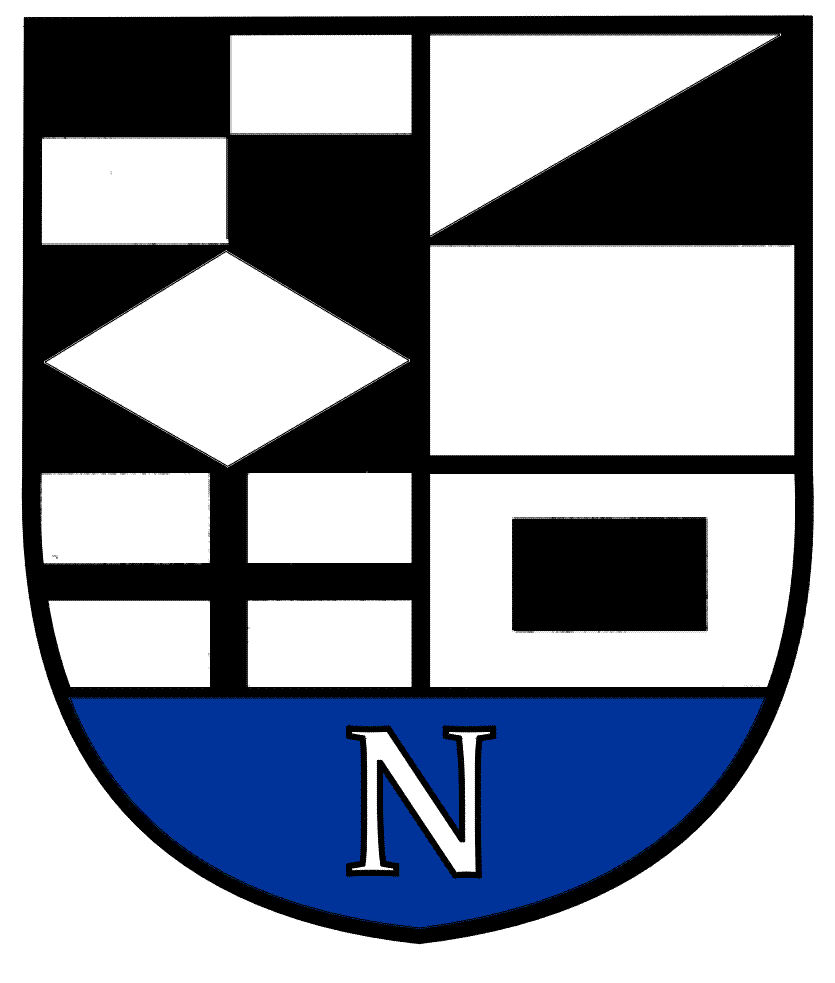 NERINGOS SAVIVALDYBĖS ADMINISTRACIJOSDIREKTORIUSĮSAKYMASDĖL NERINGOS SAVIVALDYBĖS ADMINISTRACIJOS VAIKO GEROVĖS KOMISIJOS SUDARYMO IR JOS DARBO REGLAMENTO TVIRTINIMO2018 m. balandžio mėn.10 d. Nr. V13-167NeringaVadovaudamasis Lietuvos Respublikos vietos savivaldos įstatymo 18 straipsnio 
1 dalimi ir Lietuvos Respublikos vaiko minimalios ir vidutinės priežiūros įstatymo 30 straipsnio 
3 dalimi:1.Tvirtinu Neringos savivaldybės administracijos vaiko gerovės komisiją šios sudėties:1.1. Donata Atkočaitienė, Neringos savivaldybės administracijos Vaiko teisių apsaugos ir jaunimo reikalų skyriaus vyresnioji  specialistė;1.2. Rasa Baltrušaitienė, Neringos socialinių paslaugų centro direktorė;1.3. Virginija Gedžiuvienė, Neringos savivaldybės administracijos Savivaldybės gydytoja (vyriausioji specialistė); 1.4. Jorinas Janavičius, Klaipėdos apygardos probacijos tarnybos Probacijos skyriaus specialistas (vyresnysis inspektorius);1.5. Vitalija Jokubynienė, Klaipėdos apskrities Vyriausiojo policijos komisariato Neringos policijos komisariato vyresnioji tyrėja;1.6. Ramunė Pečiukonytė, Nidos lopšelio-darželio „Ąžuoliukas“ direktoriaus pavaduotoja ugdymui;1.7. Indrė Sadonytė, Neringos gimnazijos socialinė pedagogė metodininkė;1.8. Aurika Stankienė, Viešosios įstaigos Neringos pirminės sveikatos priežiūros centro vyriausioji slaugytoja;1.9. Medūnė Marija Šveikauskienė, Neringos savivaldybės administracijos vyriausioji specialistė (tarpinstitucinio bendradarbiavimo koordinatorė);1.10. Audronė Tribulaitė, Neringos savivaldybės administracijos Socialinės paramos skyriaus vedėja;1.11. Sigita Vaitkevičienė, Neringos savivaldybės administracijos Švietimo ir sporto  skyriaus vyriausioji specialistė;1.12. Viktorija Žemaitaitienė, Klaipėdos apygardos prokuratūros Klaipėdos apylinkės prokuratūros prokurorė;1.13. Asta Žukauskienė, Neringos gimnazijos direktoriaus pavaduotoja ugdymui, psichologė.	2. Skiriu:2.1. Neringos savivaldybės administracijos vaiko gerovės komisijos pirmininke Medūnę Mariją Šveikauskienę, Neringos savivaldybės administracijos vyriausiąją specialistę (tarpinstitucinio bendradarbiavimo koordinatorę);2.2. Neringos savivaldybės administracijos vaiko gerovės komisijos sekretore Neringą Dainauskaitę, Neringos savivaldybės administracijos Dokumentų valdymo ir ūkio skyriaus specialistę.3. Tvirtinu Neringos savivaldybės administracijos vaiko gerovės komisijos darbo reglamentą (pridedama).4. Panaikinu Neringos savivaldybės administracijos direktoriaus 2017 m. gegužės 4 d. įsakymą Nr. V13-238 „Dėl Neringos savivaldybės administracijos vaiko gerovės komisijos sudarymo ir darbo reglamento tvirtinimo“ su visais pakeitimais ir papildymais.Administracijos direktorius		                                  Algimantas Vyšniauskas